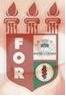 PLANILHA PARA CADASTROS DE LIVROS  BIBLIOTECA MARIA APARECIDA POURCHET CAMPOS        Classificação:    616.314:331 .46                                   Código:	3191  Cutter:    C355a                                                    Data: Turma 2009Autor(s): Castro, Amna Luíza Barbosa Fernades                 Oliveira, Maria Carolina MaranhãoTitulo: Acidentes de trabalho na prática odontológica das policlínicas da cidade do RecifeOrientador(a): Prof. Alcieros Martinhs da PazCoorientador(a): Edição:  1ª        Editora  Ed. Do Autor     Local:  Recife    Ano:  2009  Páginas:  41Notas:  TCC – 1ª Turma graduação - 2009